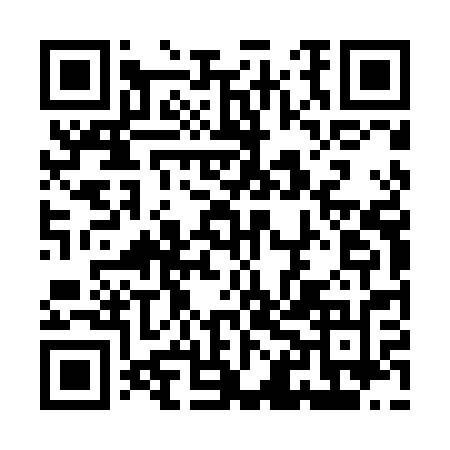 Ramadan times for Stryje, PolandMon 11 Mar 2024 - Wed 10 Apr 2024High Latitude Method: Angle Based RulePrayer Calculation Method: Muslim World LeagueAsar Calculation Method: HanafiPrayer times provided by https://www.salahtimes.comDateDayFajrSuhurSunriseDhuhrAsrIftarMaghribIsha11Mon4:144:146:0611:543:465:425:427:2712Tue4:124:126:0411:533:485:445:447:2913Wed4:094:096:0211:533:495:455:457:3114Thu4:074:075:5911:533:515:475:477:3315Fri4:044:045:5711:523:525:495:497:3516Sat4:024:025:5511:523:535:515:517:3717Sun3:593:595:5211:523:555:525:527:3918Mon3:573:575:5011:523:565:545:547:4119Tue3:543:545:4811:513:585:565:567:4320Wed3:523:525:4611:513:595:575:577:4521Thu3:493:495:4311:514:005:595:597:4722Fri3:463:465:4111:504:026:016:017:4923Sat3:443:445:3911:504:036:036:037:5124Sun3:413:415:3611:504:046:046:047:5325Mon3:383:385:3411:504:066:066:067:5526Tue3:363:365:3211:494:076:086:087:5727Wed3:333:335:3011:494:086:096:097:5928Thu3:303:305:2711:494:096:116:118:0129Fri3:273:275:2511:484:116:136:138:0330Sat3:253:255:2311:484:126:146:148:0531Sun4:224:226:2012:485:137:167:169:071Mon4:194:196:1812:475:147:187:189:102Tue4:164:166:1612:475:167:197:199:123Wed4:134:136:1412:475:177:217:219:144Thu4:104:106:1112:475:187:237:239:165Fri4:074:076:0912:465:197:247:249:186Sat4:054:056:0712:465:207:267:269:217Sun4:024:026:0512:465:227:287:289:238Mon3:593:596:0212:455:237:297:299:259Tue3:563:566:0012:455:247:317:319:2810Wed3:533:535:5812:455:257:337:339:30